 	1492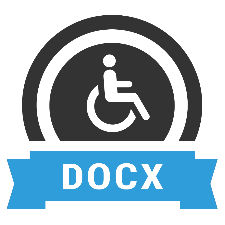 